FOR IMMEDIATE RELEASENovember 2020Christina Kann, Publicist christina@brandylanepublishers.com804.644.3090Tribute to a Beloved Local Favorite:A Photographic Journey through the James River Park Systemby Bill Draperavailable December 10 2020Brandylane Publishers, Inc. of Richmond, Virginia, is proud to announce the upcoming release of A Photographic Journey through the James River Park System by Bill Draper. This special collection is a testament to photographer Bill Draper’s appreciation of Richmond’s most distinctive urban oasis, the James River Park System. These diverse views of the Park and the Richmond skyline were captured on and off the beaten path in all four seasons, from vantage points that are not always seen by the everyday Park visitor.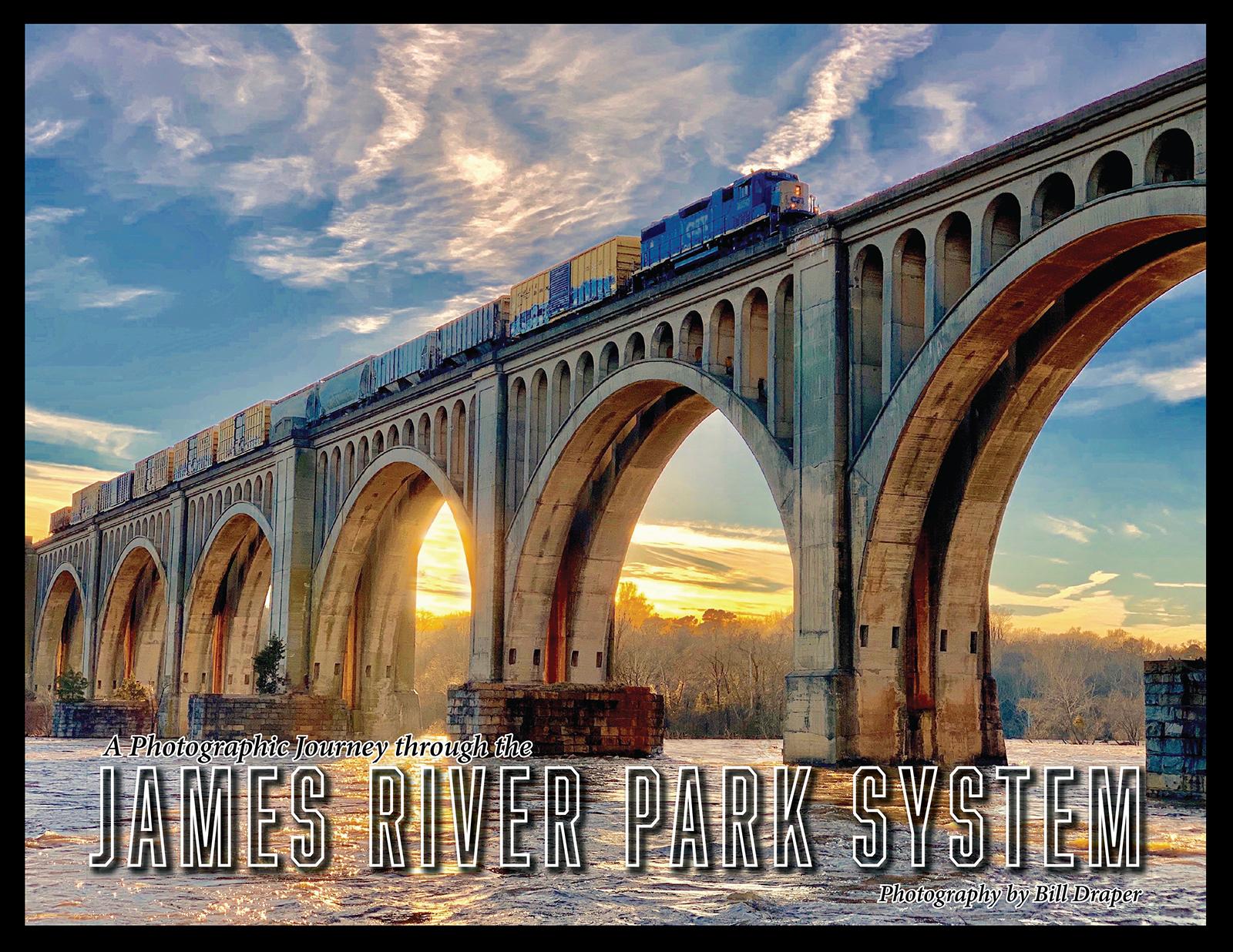 Along with nature lovers and Richmond devotees, we invite you to celebrate the unmatched beauty of one of the most beloved river park systems in the nation.Royalties and the author’s net proceeds from sales of the book will be donated to the Friends of the James River Park, allowing them to continue to conserve, protect, and enhance Richmond’s 600-acre paradise.About the PhotographerBill Draper grew up in Stratford Hills near the Pony Pasture and spent his youth hopping rocks, fishing, swimming, and canoeing on the James River. Today, his athletic accomplishments continue to reflect his love for the outdoors and for living a healthy lifestyle. He is a veteran member of the Richmond Sports Backers Marathon Training Team, and is often found cycling on the Virginia Capital Trail or kayaking on the James with friends. He has completed several 500-mile bike rides, two 50-mile ultramarathons, and thirty-one Richmond Marathons, along with numerous others.After retiring from a forty-year career in healthcare sales and marketing, Bill began carrying his camera on his outdoor adventures and sharing his photographs of the James River trails, birds, animals, and waterways on social media. His unique photo exploration of the James River Park System has been embraced by the Richmond community, including local media, who often feature his photographs.Interviews available upon request.Brandylane Publishers, Inc. is an independent press located in Richmond, Virginia, that has published books since 1985. _____A Photographic Journey through the James River Park System (96 pages, hardcover, $38.95) is available from Friends of the James River Park.